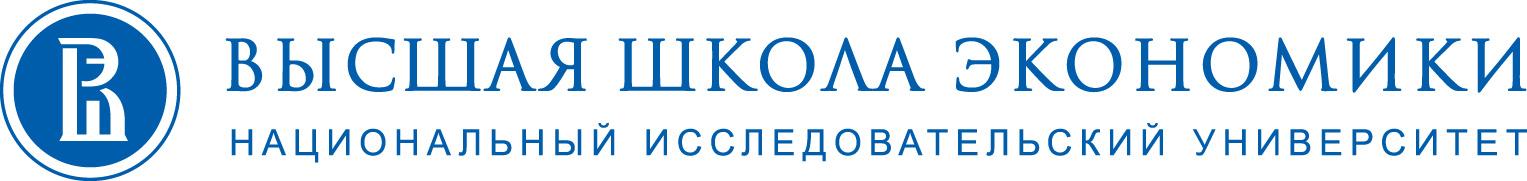 Лист ознакомления с уставом и основными локальными нормативными актами НИУ ВШЭЯ, ________________________________________________________________________________________фамилия, имя, отчество (полностью)ознакомлен с уставом и основными локальными нормативными актами НИУ ВШЭ (размещены на корпоративном сайте (портале) НИУ ВШЭ в сети Интернет по адресам http://www.hse.ru/studyspravka/loc; http://www.hse.ru/docs):Я проинформирован о том, что все локальные нормативные акты НИУ ВШЭ, в том числе касающиеся вопросов организации учебного процесса и обучения в НИУ ВШЭ, и изменения указанных документов размещаются на корпоративном сайте (портале) НИУ ВШЭ в сети Интернет по адресам http://www.hse.ru/studyspravka/loc; http://www.hse.ru/docs и доступны для ознакомления.Адрес корпоративной электронной почты, логин и пароль для доступа в LMS мной получены.Обязуюсь регулярно просматривать свою корпоративную электронную почту, а также страницы корпоративного сайта (портала) НИУ ВШЭ в сети Интернет по адресам: http://www.hse.ru/studyspravka/loc; http://www.hse.ru/docs.___________________    _______________________подпись				 фамилия, инициалы«______»____________________20____г.№п/пНаименование1Устав федерального государственного автономного образовательного учреждения высшего образования «Национальный исследовательский университет «Высшая школа экономики»2Правила внутреннего распорядка обучающихся Национального исследовательского университета «Высшая школа экономики»  3Правила внутреннего распорядка студенческого общежития 4Положение об организации промежуточной аттестации и текущего контроля успеваемости студентов Национального исследовательского университета «Высшая школа экономики»5Правила пользования Библиотекой Национального исследовательского университета «Высшая школа экономики»6Регламент планирования и организации дисциплин вариативной части образовательных программ бакалавриата, специалитета и магистратуры Национального исследовательского университета «Высшая школа экономики»7Регламент проведения регулярной обязательной оценки студентами Национального исследовательского университета «Высшая школа экономики» качества реализации учебных дисциплин и работы преподавателей.8Порядок и условия восстановления лиц, отчисленных по инициативе Национального исследовательского университета «Высшая школа экономики» или по иным основаниям, и порядок допуска студентов к учебному процессу в связи с выходом из академического отпуска, отпуска по беременности и родам и отпуска по уходу за ребенком до достижения им возраста трех лет9Положение о внутриобъектовом и пропускном режиме на объектах НИУ ВШЭ10Инструкция о соблюдении мер противопожарного режима обучающимися на объектах защиты Национального исследовательского университета «Высшая школа экономики»11Порядок посещения обучающимися Национального исследовательского университета «Высшая школа экономики» по своему выбору мероприятий, проводимых в университете и не предусмотренных учебным планом 12Временное положение об организации промежуточной аттестации и текущего контроля успеваемости студентов Национального исследовательского университета «Высшая школа экономики» в условиях профилактических мер, связанных с угрозой коронавирусной инфекции